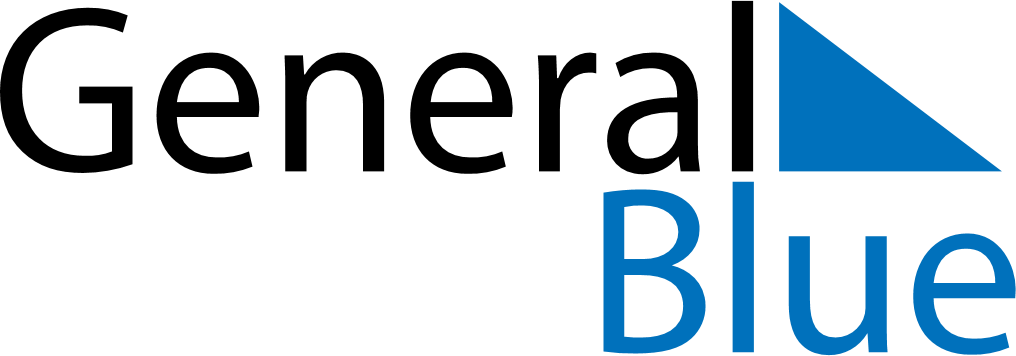 March 2024March 2024March 2024March 2024March 2024March 2024March 2024Smithland, Kentucky, United StatesSmithland, Kentucky, United StatesSmithland, Kentucky, United StatesSmithland, Kentucky, United StatesSmithland, Kentucky, United StatesSmithland, Kentucky, United StatesSmithland, Kentucky, United StatesSundayMondayMondayTuesdayWednesdayThursdayFridaySaturday12Sunrise: 6:24 AMSunset: 5:47 PMDaylight: 11 hours and 22 minutes.Sunrise: 6:23 AMSunset: 5:48 PMDaylight: 11 hours and 25 minutes.34456789Sunrise: 6:21 AMSunset: 5:49 PMDaylight: 11 hours and 27 minutes.Sunrise: 6:20 AMSunset: 5:50 PMDaylight: 11 hours and 29 minutes.Sunrise: 6:20 AMSunset: 5:50 PMDaylight: 11 hours and 29 minutes.Sunrise: 6:18 AMSunset: 5:51 PMDaylight: 11 hours and 32 minutes.Sunrise: 6:17 AMSunset: 5:52 PMDaylight: 11 hours and 34 minutes.Sunrise: 6:16 AMSunset: 5:53 PMDaylight: 11 hours and 36 minutes.Sunrise: 6:14 AMSunset: 5:54 PMDaylight: 11 hours and 39 minutes.Sunrise: 6:13 AMSunset: 5:54 PMDaylight: 11 hours and 41 minutes.1011111213141516Sunrise: 7:11 AMSunset: 6:55 PMDaylight: 11 hours and 44 minutes.Sunrise: 7:10 AMSunset: 6:56 PMDaylight: 11 hours and 46 minutes.Sunrise: 7:10 AMSunset: 6:56 PMDaylight: 11 hours and 46 minutes.Sunrise: 7:08 AMSunset: 6:57 PMDaylight: 11 hours and 48 minutes.Sunrise: 7:07 AMSunset: 6:58 PMDaylight: 11 hours and 51 minutes.Sunrise: 7:05 AMSunset: 6:59 PMDaylight: 11 hours and 53 minutes.Sunrise: 7:04 AMSunset: 7:00 PMDaylight: 11 hours and 56 minutes.Sunrise: 7:02 AMSunset: 7:01 PMDaylight: 11 hours and 58 minutes.1718181920212223Sunrise: 7:01 AMSunset: 7:02 PMDaylight: 12 hours and 0 minutes.Sunrise: 7:00 AMSunset: 7:03 PMDaylight: 12 hours and 3 minutes.Sunrise: 7:00 AMSunset: 7:03 PMDaylight: 12 hours and 3 minutes.Sunrise: 6:58 AMSunset: 7:04 PMDaylight: 12 hours and 5 minutes.Sunrise: 6:57 AMSunset: 7:05 PMDaylight: 12 hours and 8 minutes.Sunrise: 6:55 AMSunset: 7:05 PMDaylight: 12 hours and 10 minutes.Sunrise: 6:54 AMSunset: 7:06 PMDaylight: 12 hours and 12 minutes.Sunrise: 6:52 AMSunset: 7:07 PMDaylight: 12 hours and 15 minutes.2425252627282930Sunrise: 6:51 AMSunset: 7:08 PMDaylight: 12 hours and 17 minutes.Sunrise: 6:49 AMSunset: 7:09 PMDaylight: 12 hours and 20 minutes.Sunrise: 6:49 AMSunset: 7:09 PMDaylight: 12 hours and 20 minutes.Sunrise: 6:48 AMSunset: 7:10 PMDaylight: 12 hours and 22 minutes.Sunrise: 6:46 AMSunset: 7:11 PMDaylight: 12 hours and 24 minutes.Sunrise: 6:45 AMSunset: 7:12 PMDaylight: 12 hours and 27 minutes.Sunrise: 6:43 AMSunset: 7:13 PMDaylight: 12 hours and 29 minutes.Sunrise: 6:42 AMSunset: 7:14 PMDaylight: 12 hours and 31 minutes.31Sunrise: 6:40 AMSunset: 7:14 PMDaylight: 12 hours and 34 minutes.